Здравствуй, дорогой мой прадедушка Дмитрий!Пишет тебе письмо твоя правнучка Ульяна из далёкого двадцать первого века. О тебе мне часто рассказывал твой сын Дмитрий, мой дедушка, которого я очень люблю. Я знаю, что твоя жизнь была нелёгкой:  ты принимал участие  в Первой мировой войне, был ранен. Когда началась Вторая мировая война, ушёл на фронт в первые же дни, оставив жену и детей. Дедушка запомнил тебя таким, каким видел по дороге на призывной пункт, когда он приезжал вместе со своей мамой перед твоей отправкой на фронт. Встреча была неожиданной: ты вёз солдатское обмундирование и по дороге увидел жену и сына, идущих от станции к части. Ты побежал к ним – высокий, радостный, весь какой-то светлый – таким и запомнился дедушке. Ты подхватил его маленького на руки, поцеловал, и так малышу было весело на отцовских руках, и дух захватывал от высоты…А потом ты ушёл на фронт, и дедушке пришлось испытать много горя: семья жестоко голодала, дедушка еле выжил после тифа, уехал на Камчатку и стал моряком на рыболовецком судне. Нелегко детям на войне без отца: некому бывает поддержать, надоумить, да и просто пожалеть, приласкать, утешить. Ты ушёл на фронт, и долго не было от тебя вестей, что и дети успели вырасти, жена поседела от горя. После войны родные пытались узнать хоть что-то о тебе, писали во все инстанции, и только спустя сорок лет им сообщили, что ты погиб в боях за Ленинград, похоронен на братской могиле. И дети твои ездили к той братской могиле и отвезли тебе цветов. Ты ушёл на фронт, и мы никогда не встретились, но я пишу, чтобы сказать: «Я знаю о тебе, я помню о тебе, люблю, ты настоящий герой, потому что был похоронен как герой, который спас свою родину». Ты пошёл воевать добровольцем, потому что знал – не может быть жизни, пока по родной земле ходит враг, который грабит и убивает, пока люди убивают и сиротеют, лишаются дома и хлеба. Ты погиб. Ты не дожил до конца войны. Ты никогда не увидел больше свою семью, свой дом. Но твоей кровью омыта наша победа в Великой Отечественной войне, и, благодаря тебе, я сегодня живу и пишу это письмо. Спасибо тебе, мой родной, за нашу Победу, я постараюсь быть достойной тебя и твоего подвига. 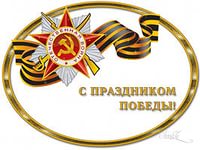 Твоя правнучка, Ульяна